JESEN U 2.D RAZREDU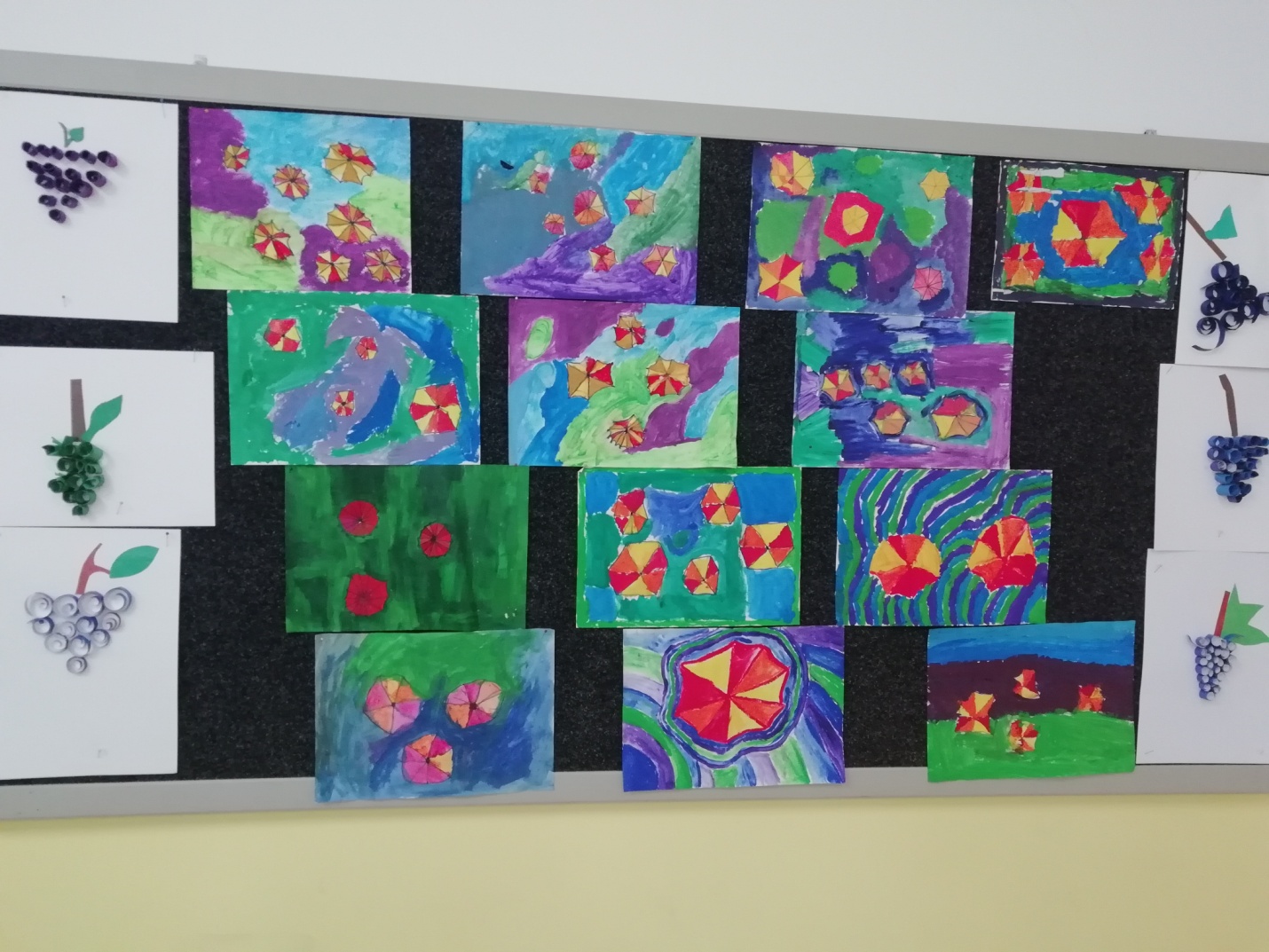 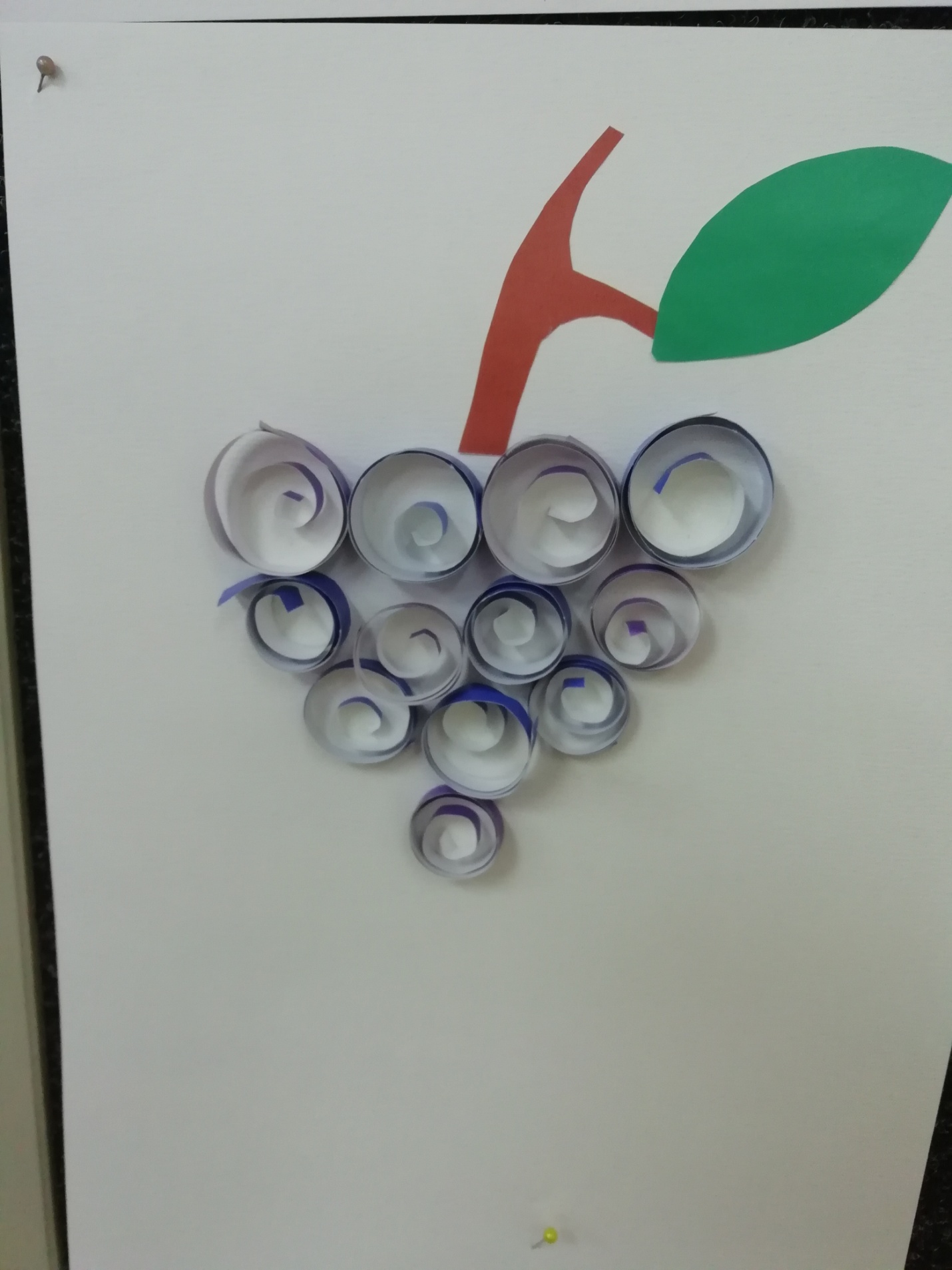 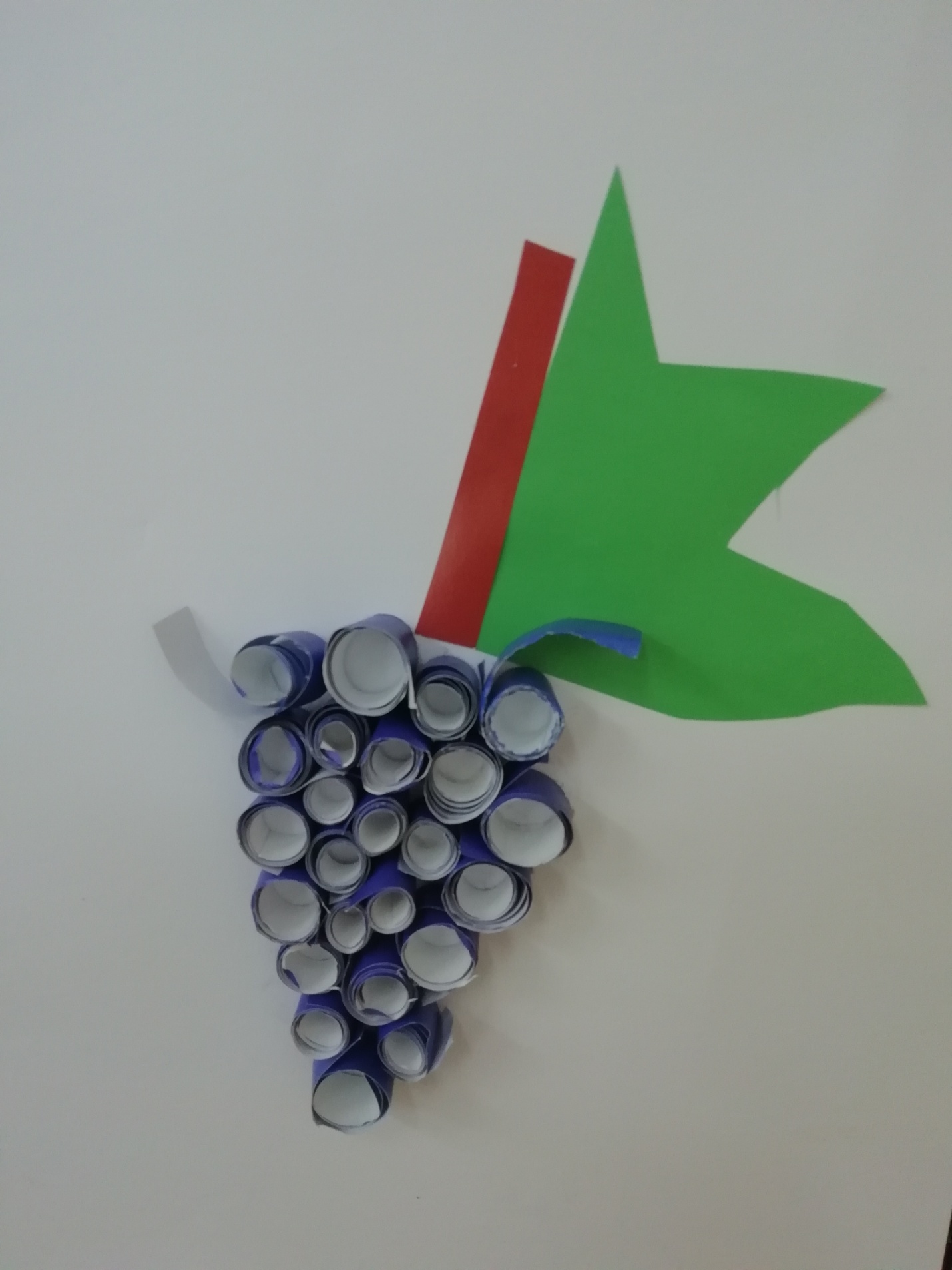 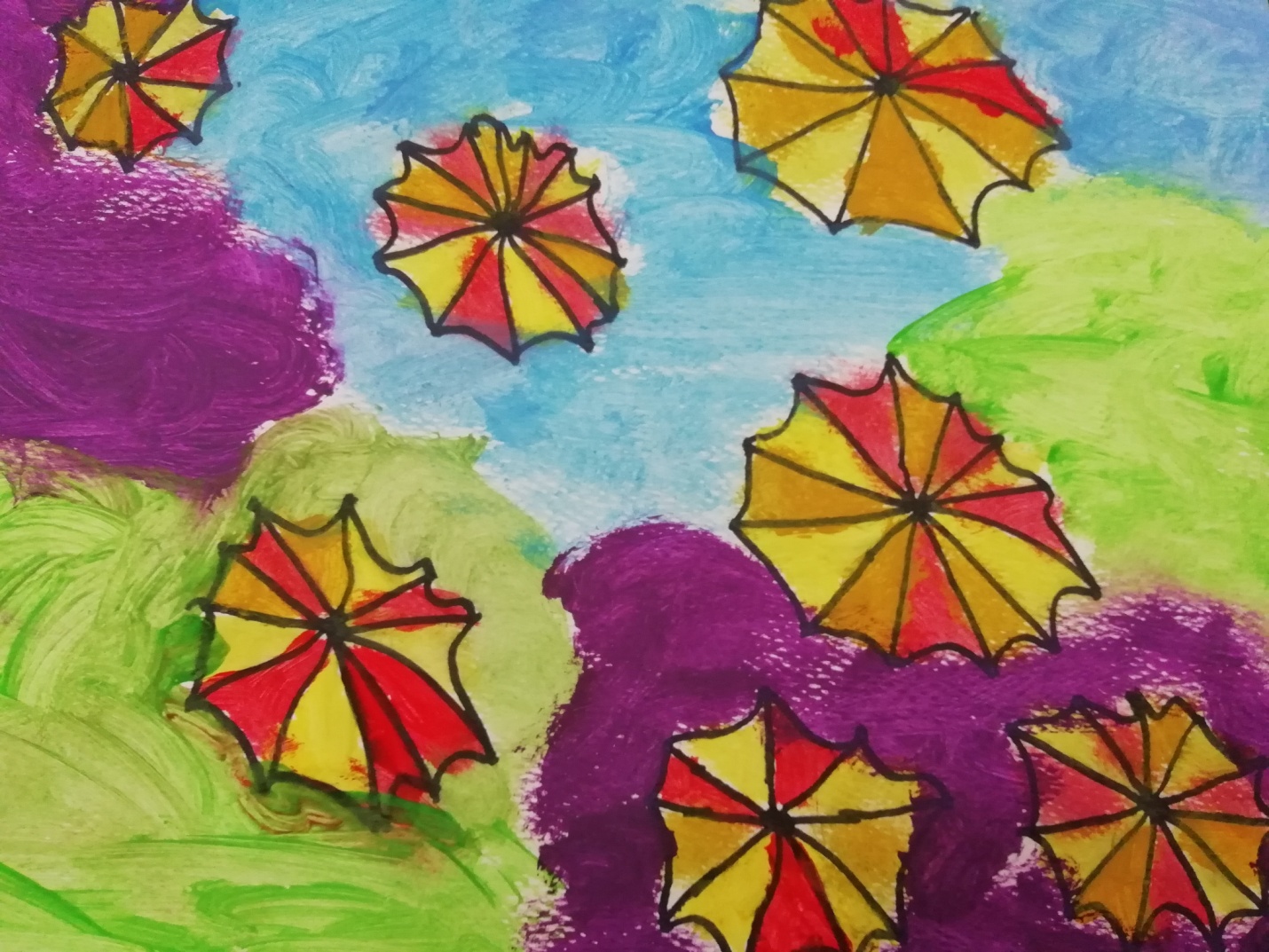 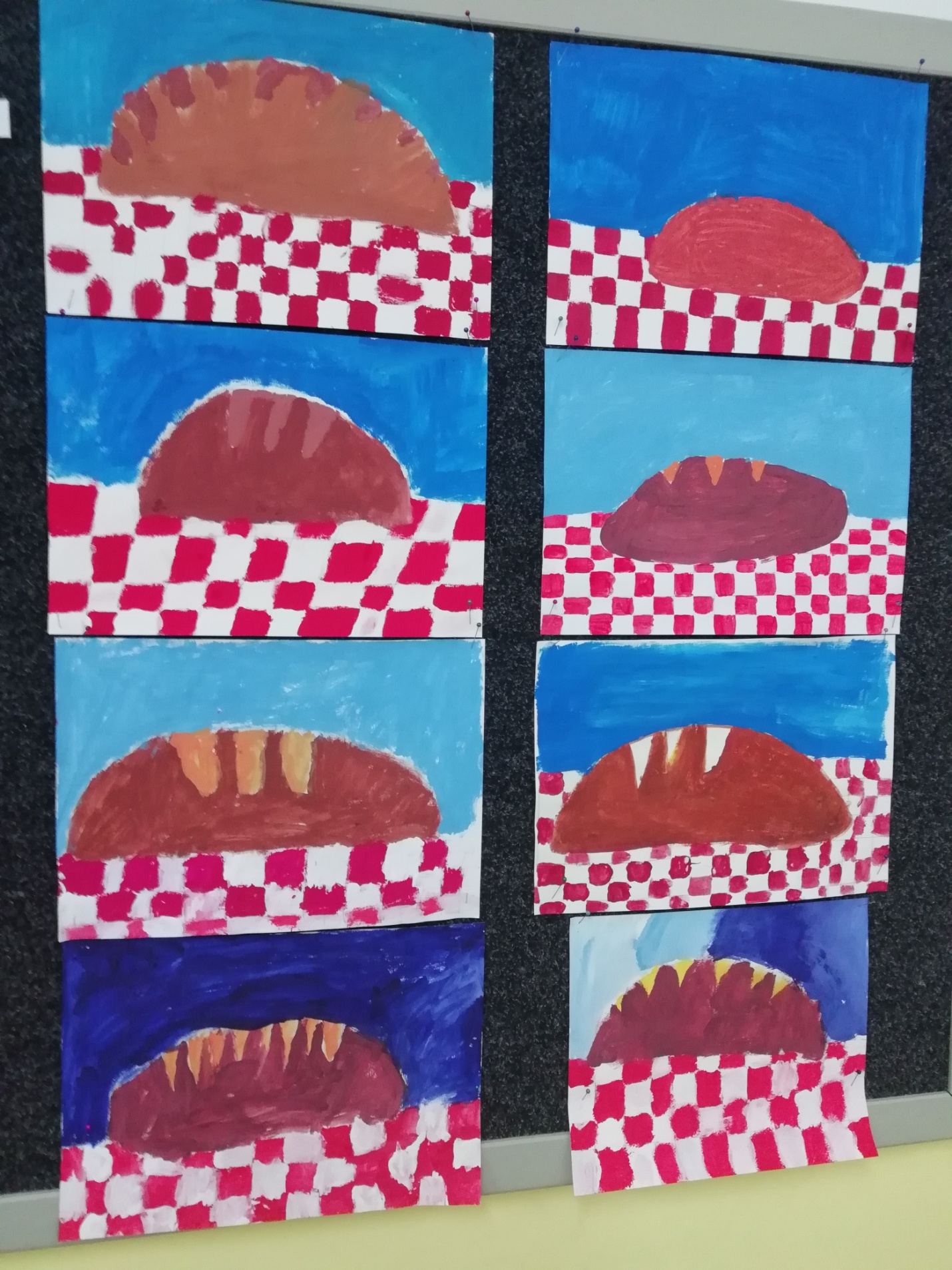 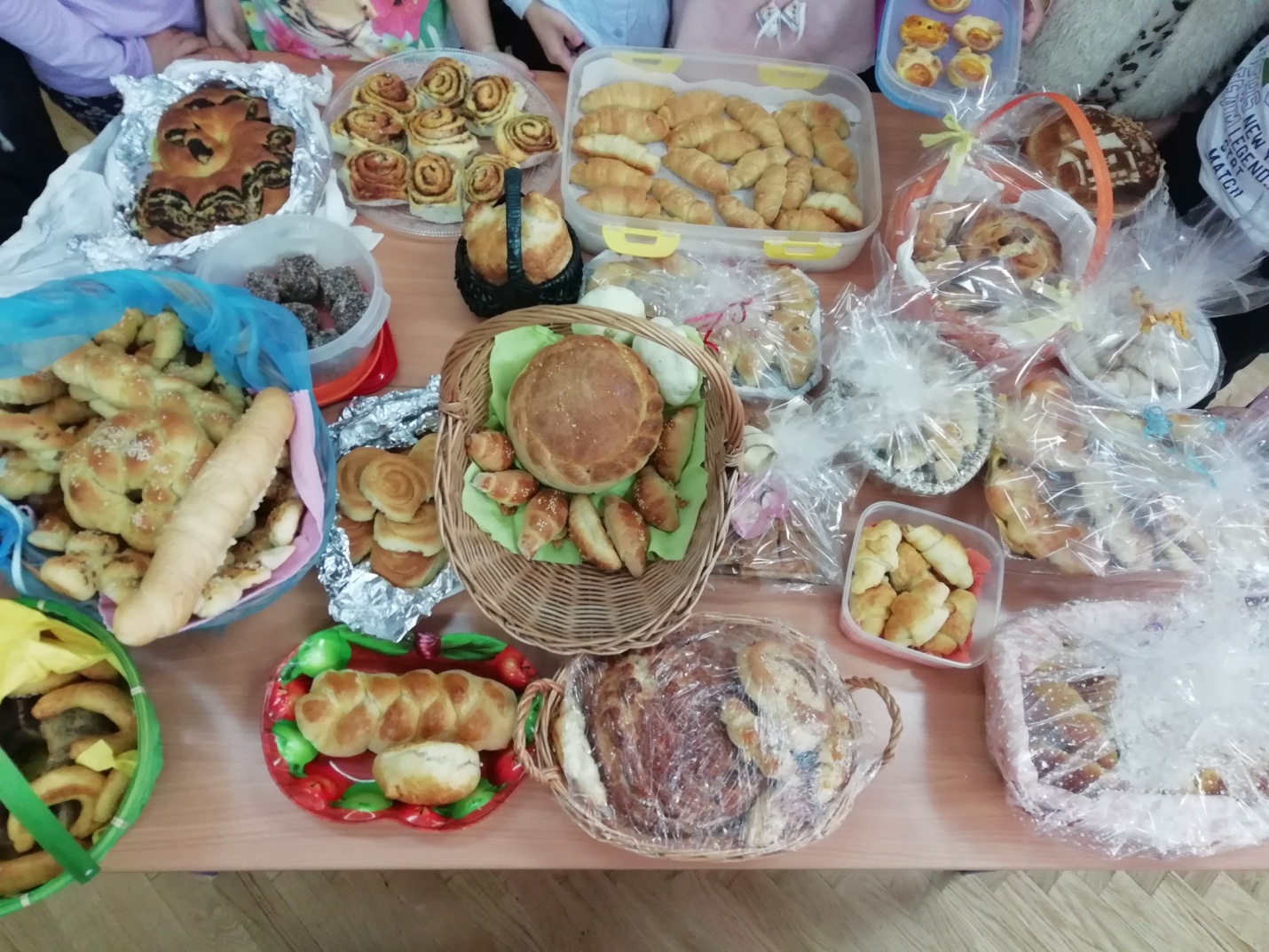 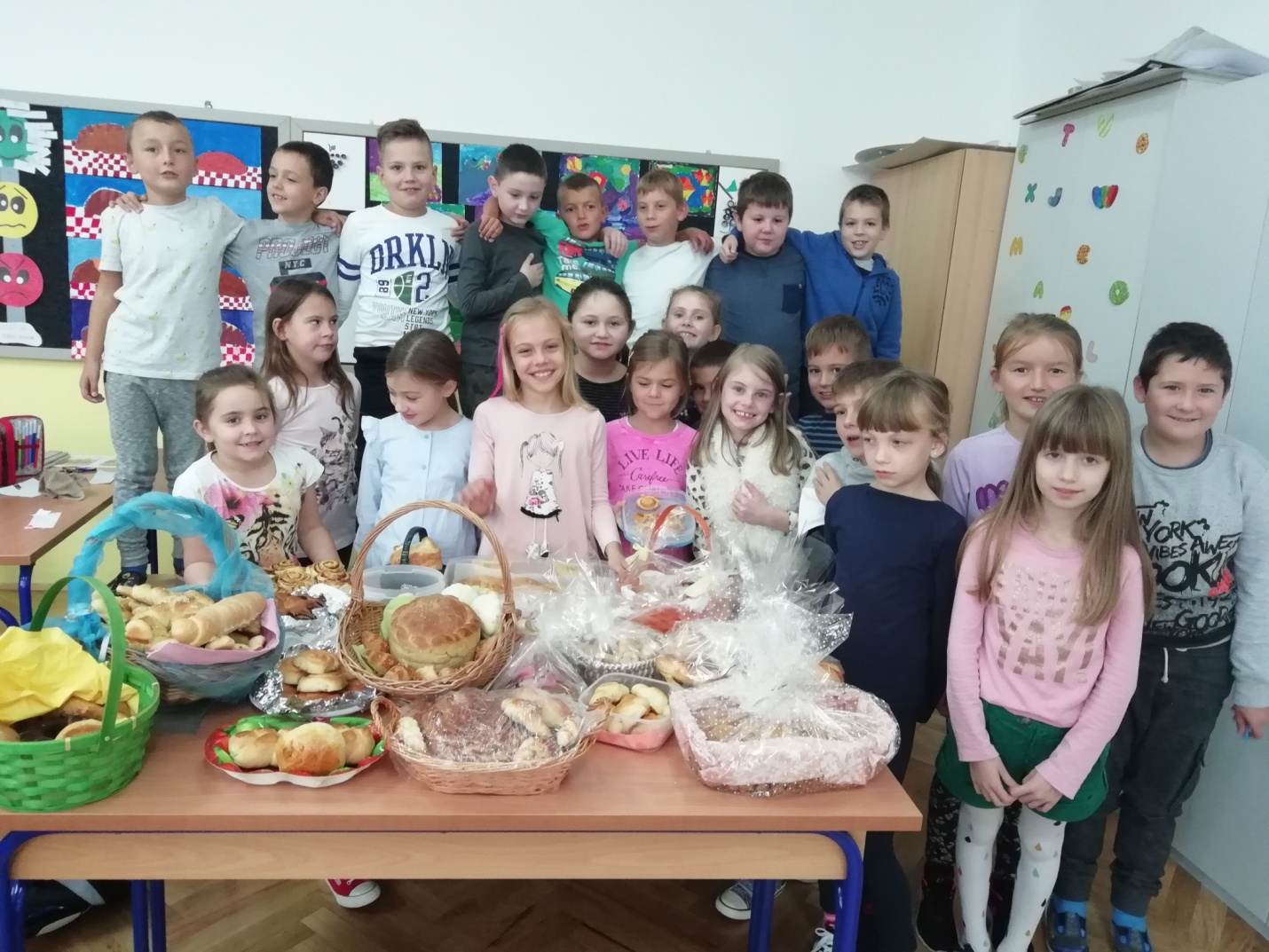 L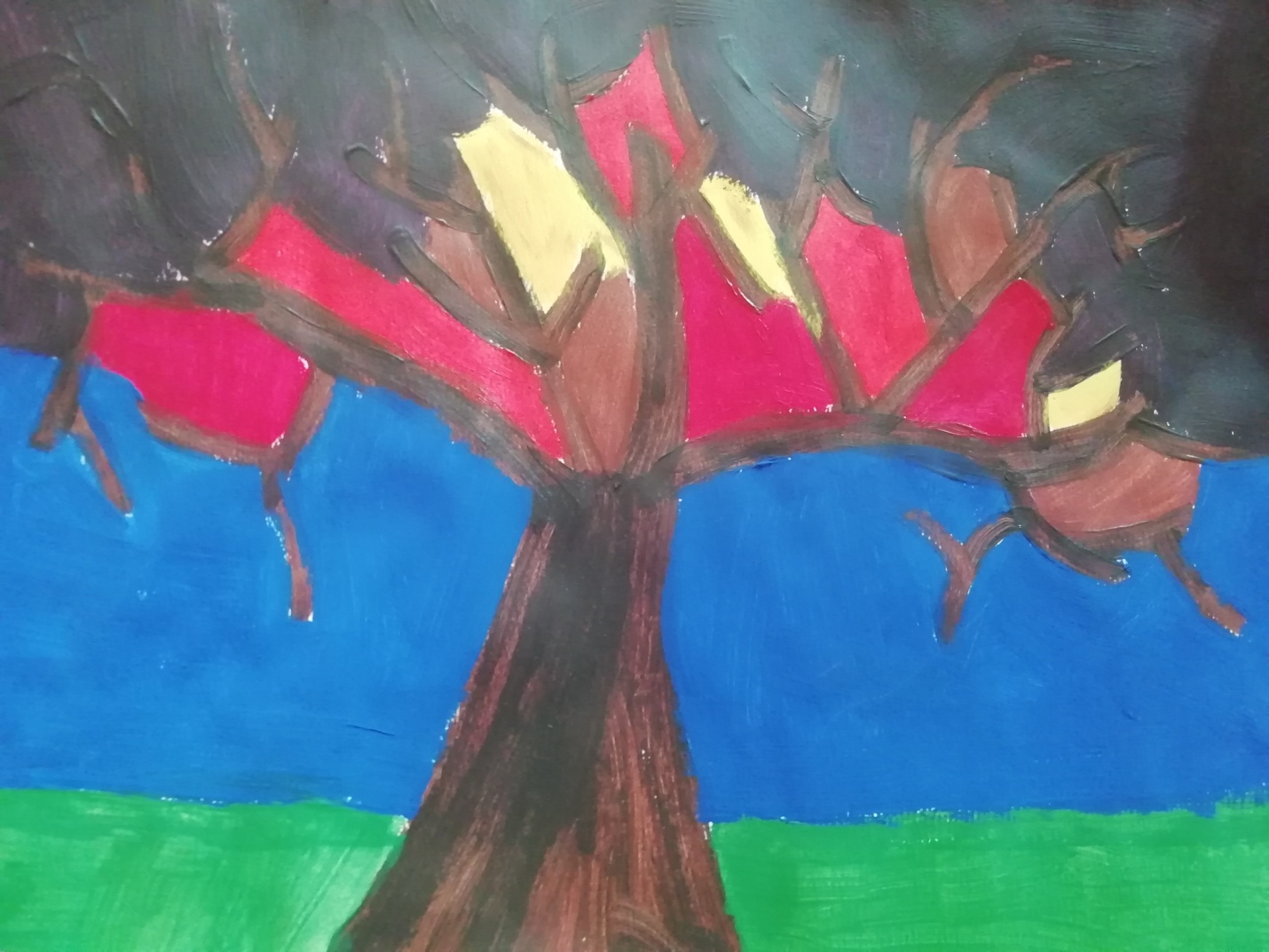 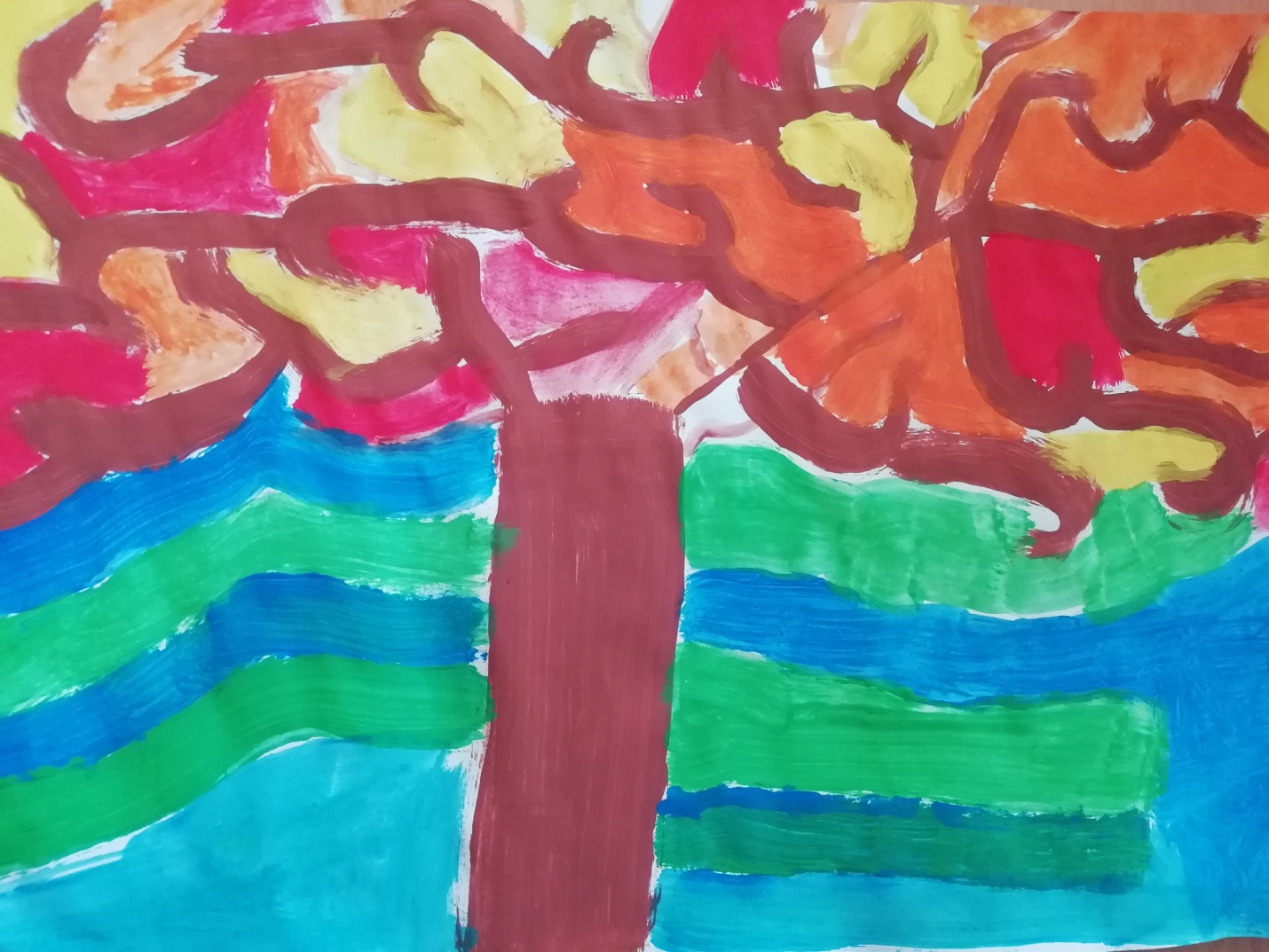 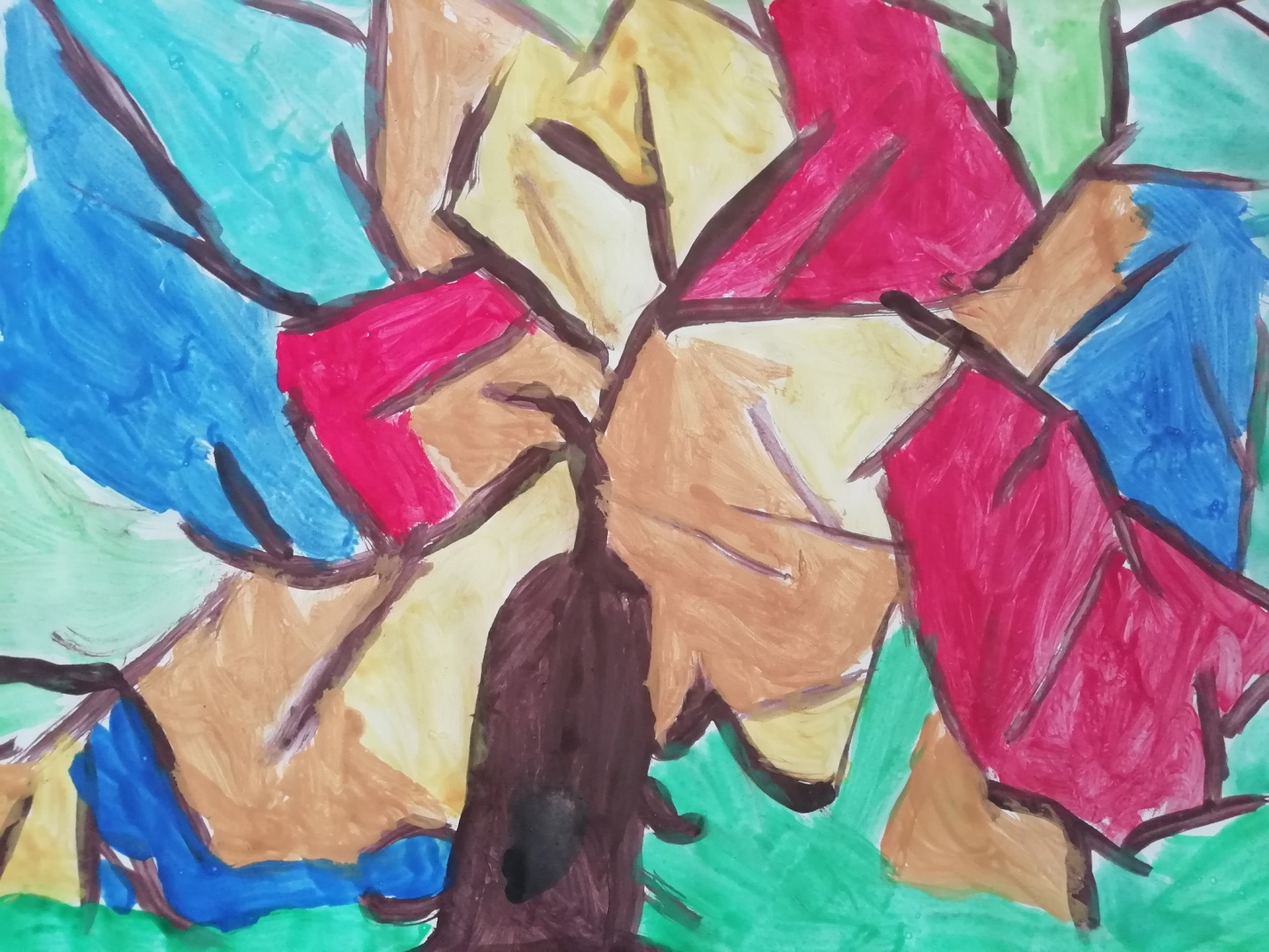 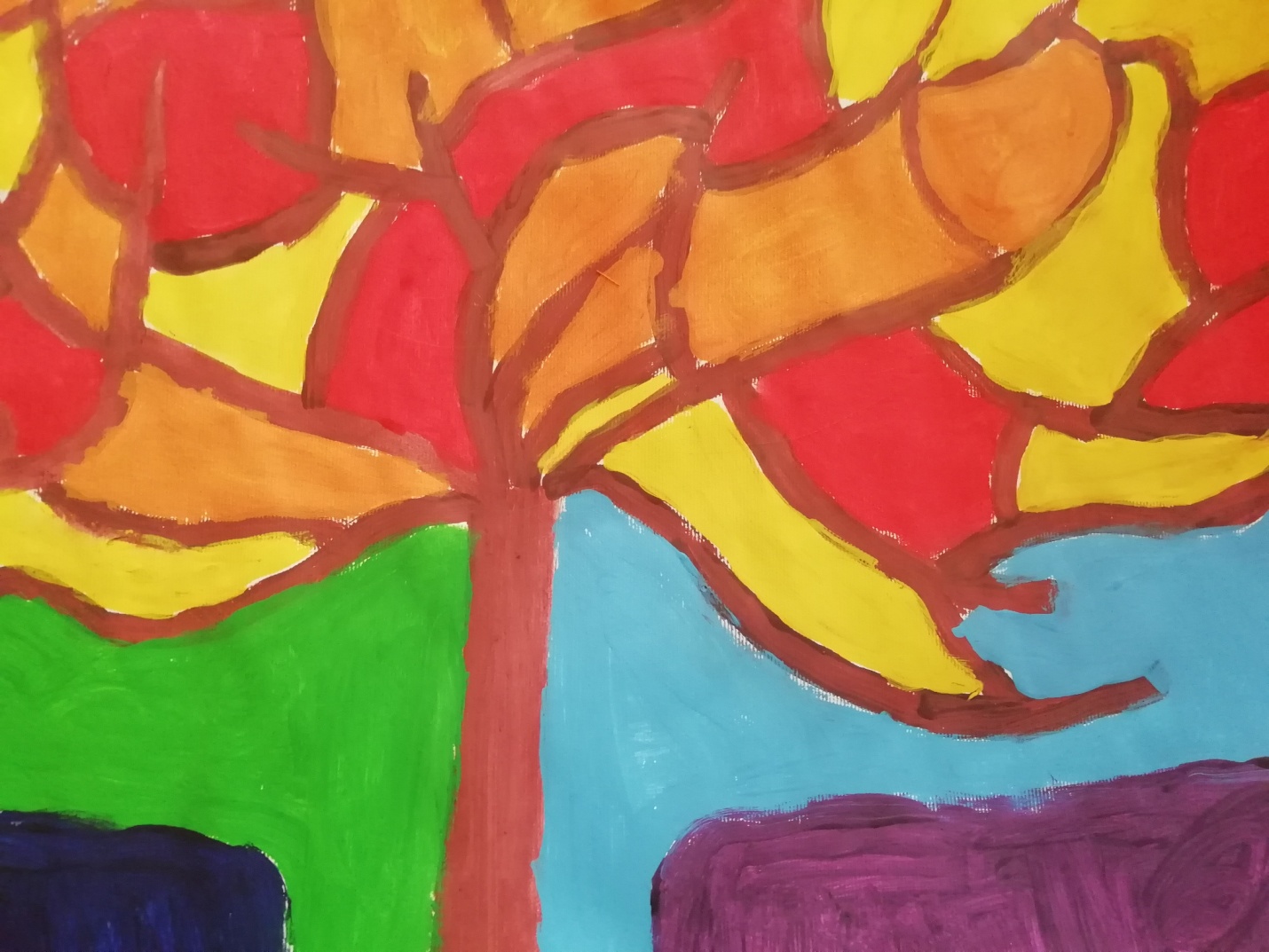 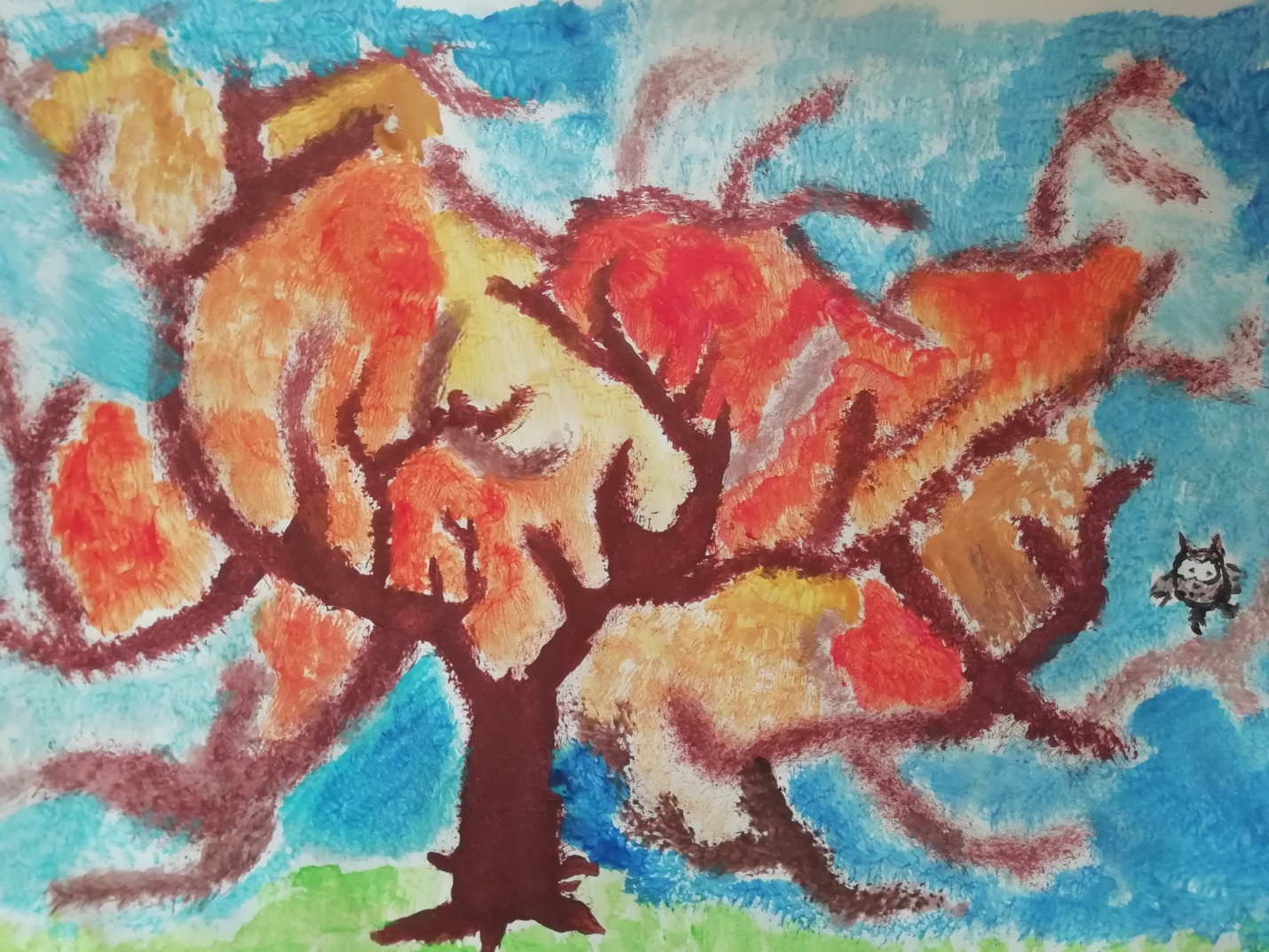 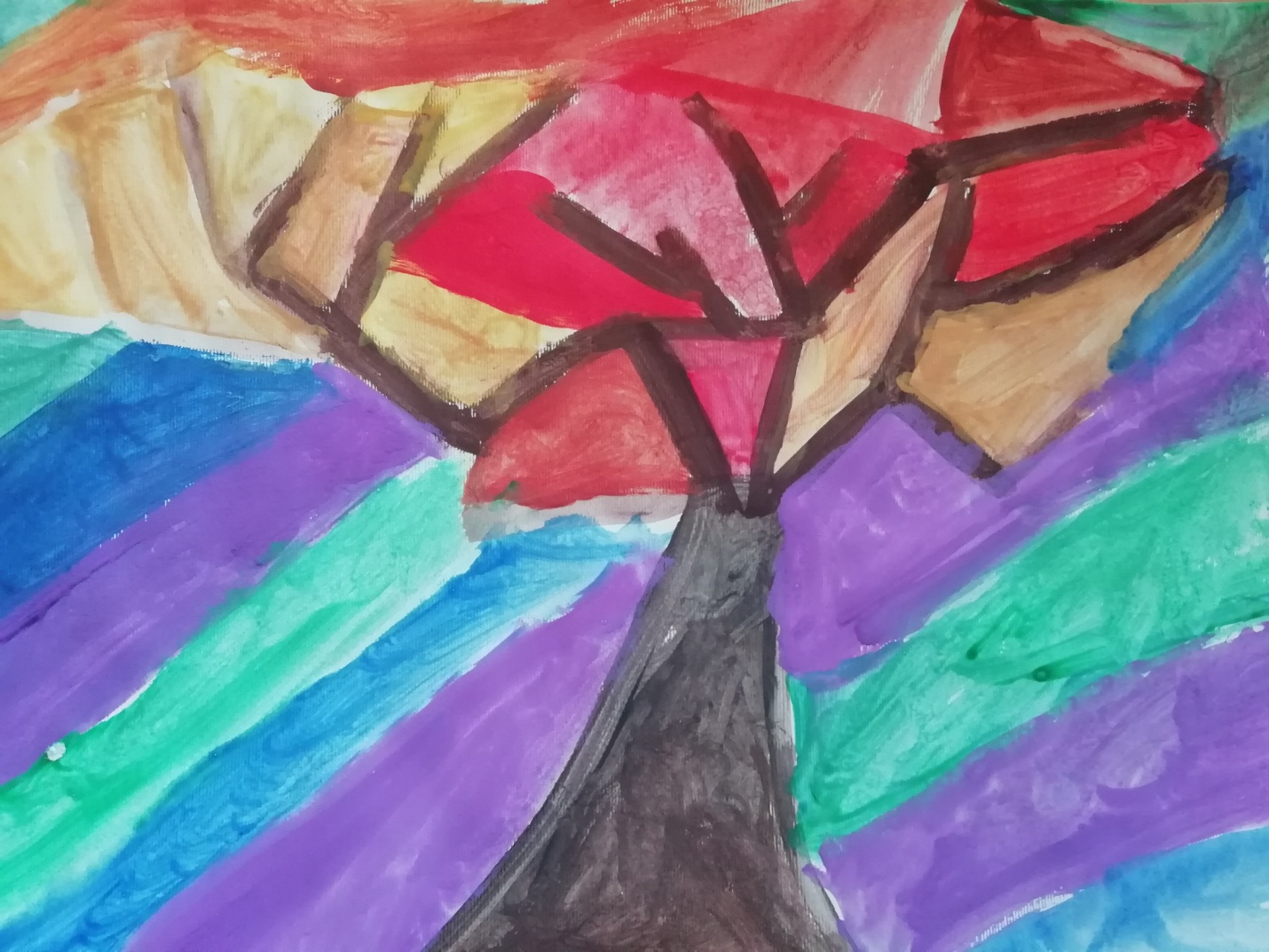 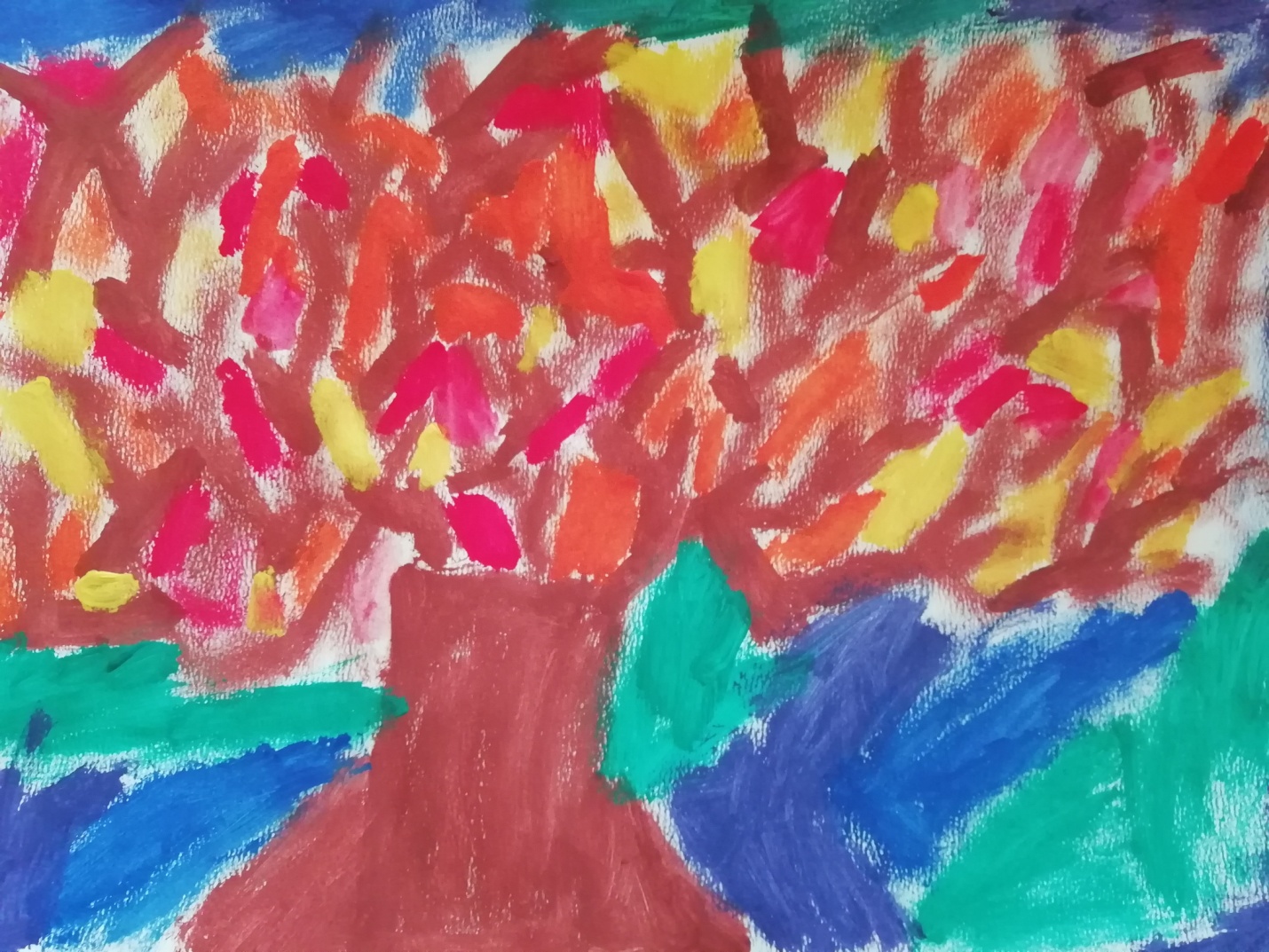 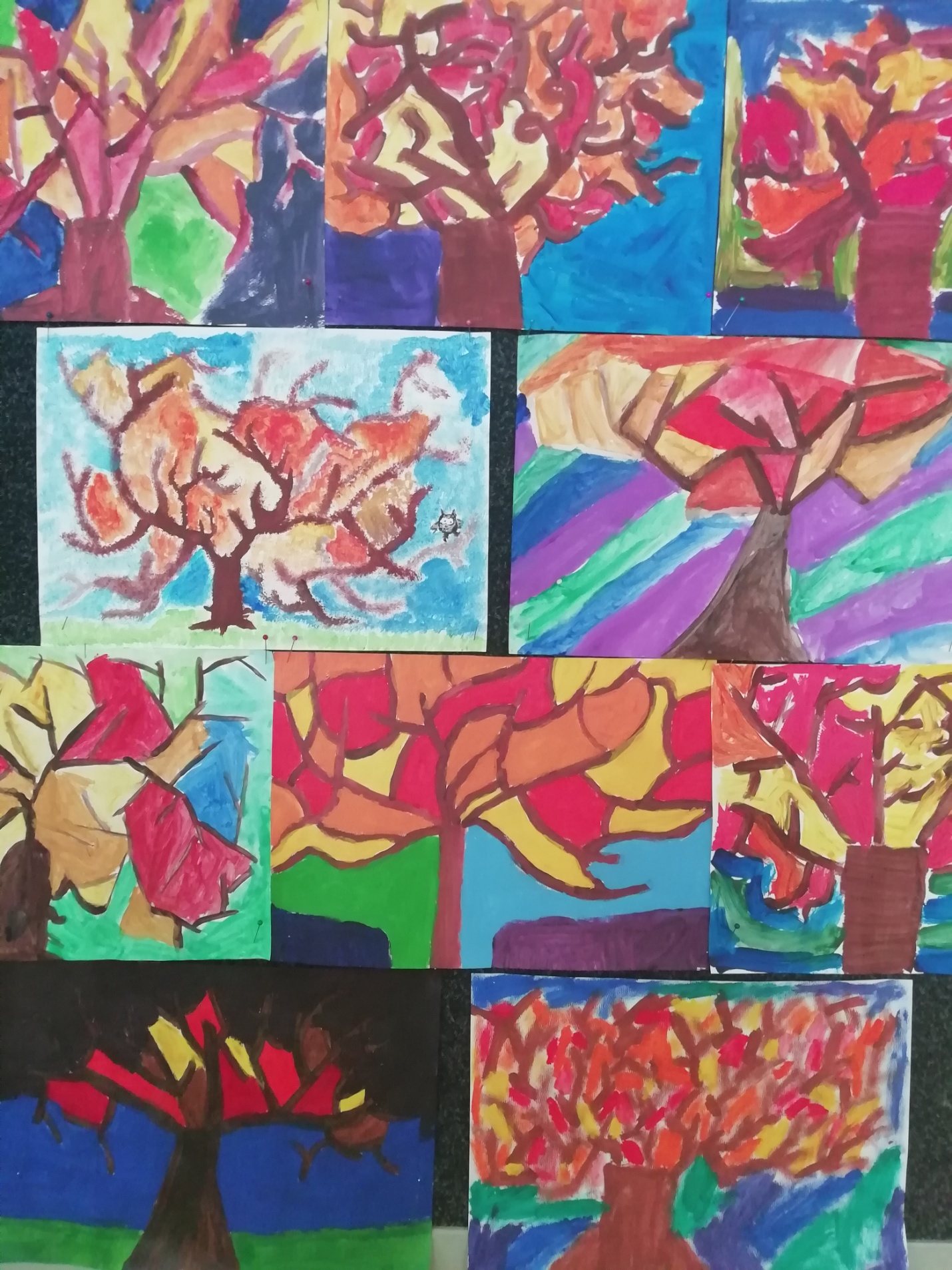 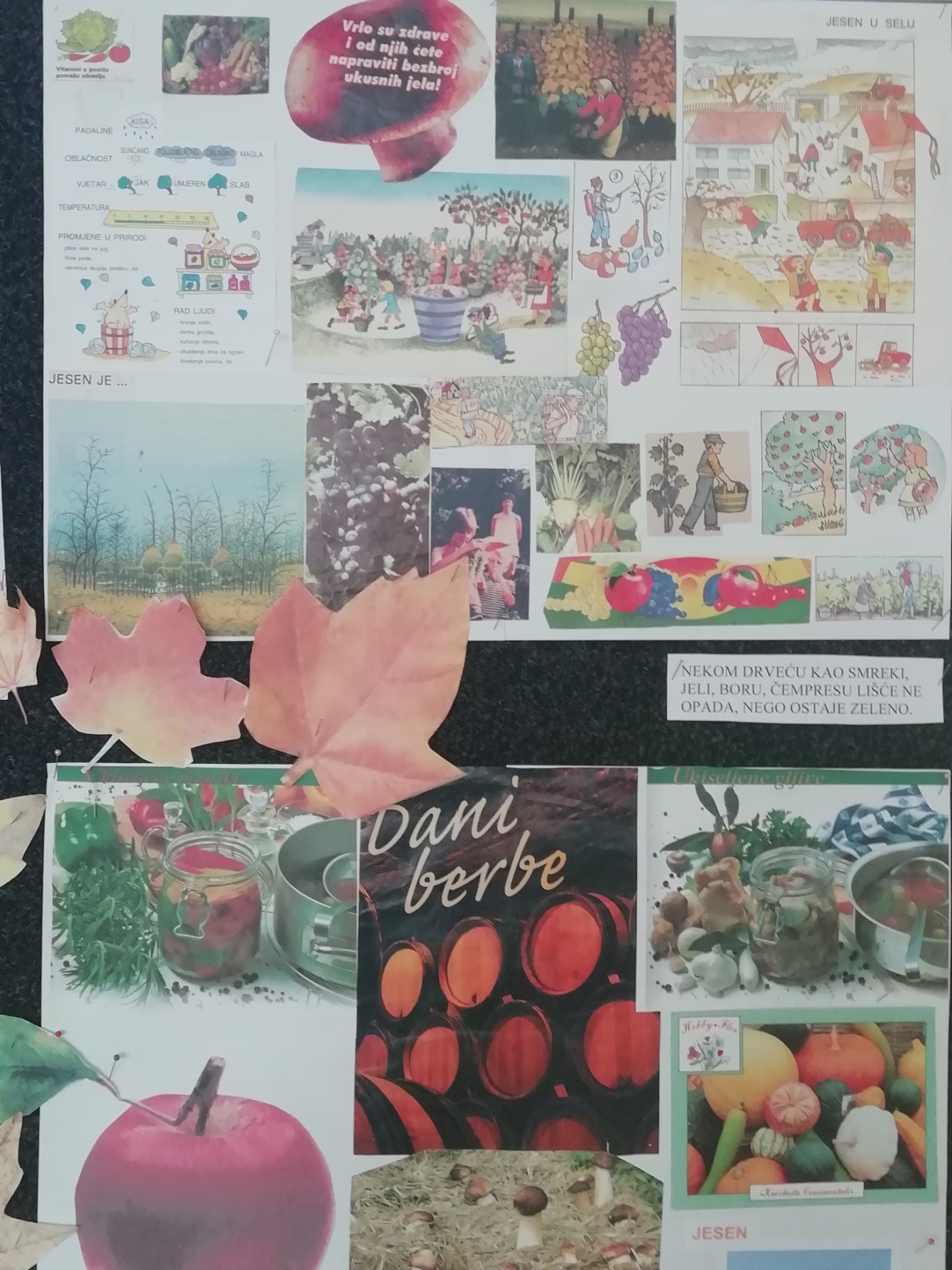 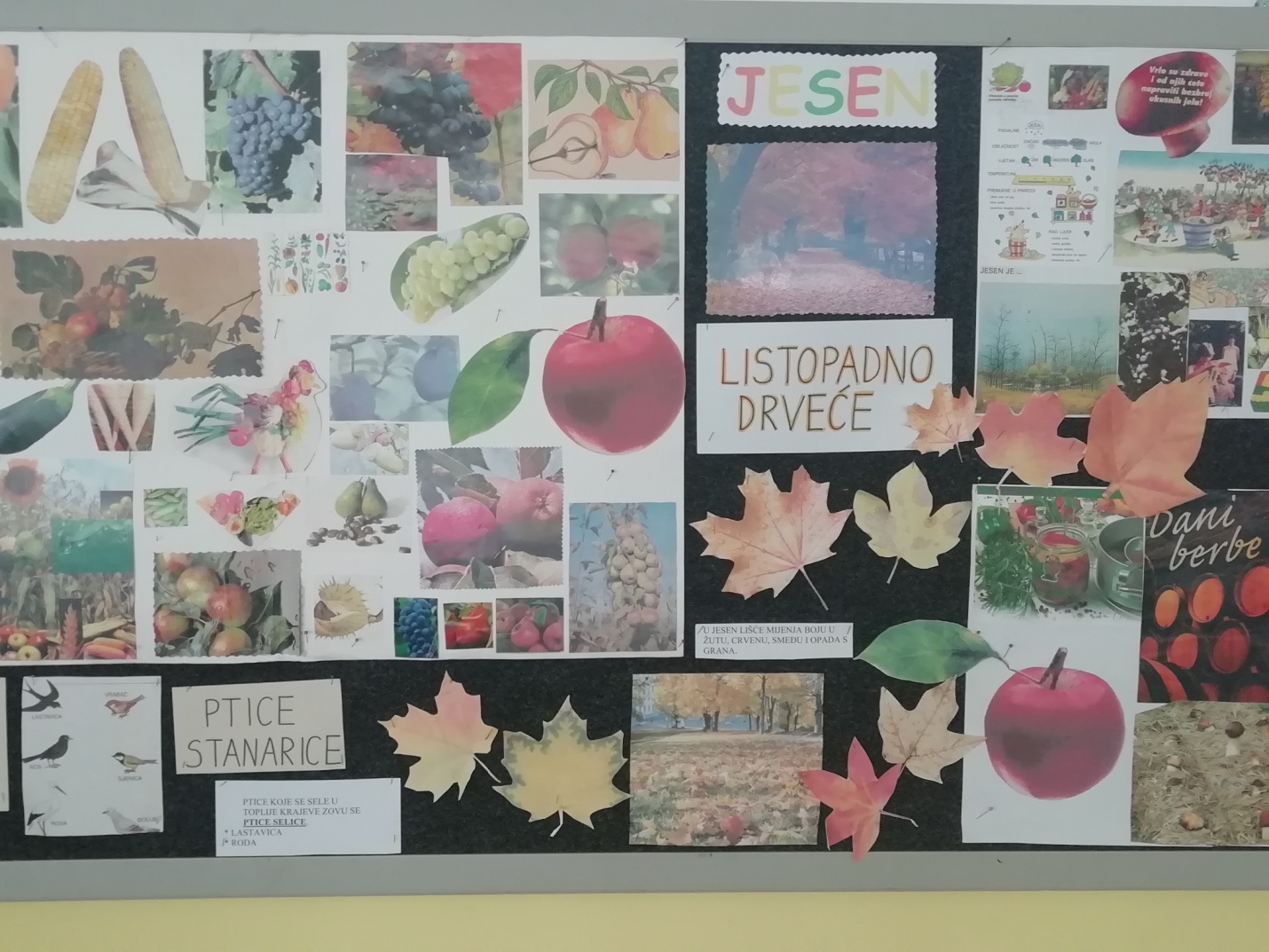                                                                                                                                  Učiteljica: Lana Strmen-Dvorski